Domácnosť a úspora energie - pokračovanieVodaAko dosiahnuť nižšiu spotrebu vody:Vymeňte poškodené tesnenie na vodovodných batériách      Namontujte si na WC úsporné splachovacie zariadenie, ktoré umožňuje dva stupne splachovaniaPri nákupe novej práčky, či umývačky riadu dbajte, aby spotreba vody a energie bola čo najnižšia.Nenechávajte dlhodobo tiecť a zbytočne odtekať teplú vodu, napr. pri umývaní zubovNeumývajte riady pod trvale tečúcou vodouElektrická energiaV každej domácnosti je istý počet elektrospotrebičov, ktoré spotrebúvajú energiu bez toho, aby boli v prevádzke.                 Sú v pozícii, ktorú nazývame „stand-by“ (pohotovostná prevádzka). Je to vtedy, keď po ich vypnutí stále svieti malé červené alebo zelené svetielko. Elektrospotrebič sa stále nachádza v prevádzke a tým spotrebúva  elektrickú energiu. Pri nákupe spotrebičov do  domácnosti neposudzujte iba                                                                                                                                                          cenu a výkon, ale aj spotrebu  elektrickej energie. Informáciu                                                                                                                                 o spotrebe energie vám poskytne energetický štítok. 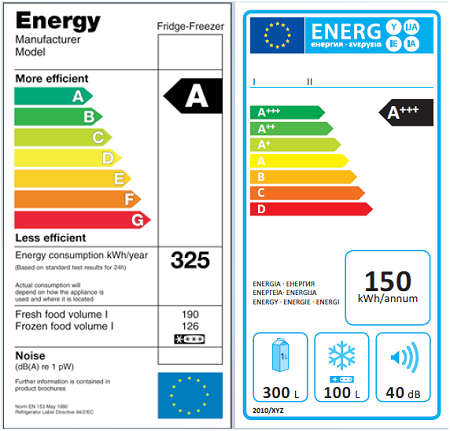       Chladenie a mrazenieUkladajte do chladničky len studené potravinyChladničku neumiestňujte v blízkosti sporáku alebo iného zdroja teplaPokiaľ chladnička nemá automatické odmrazovanie, odstraňujte námrazu v pravidelných intervalochAk je tesnenie na vonkajších dverách poškodené, vymeňte ho     Pranie a sušenie Plne využívajte objem práčky OsvetlenieK úsporám elektrickej energie nevedie znižovanie úrovne osvetlenia, ale možnosť úspor spočíva najmä v používaní úsporných svetelných zdrojov a svietidiel s vysokou účinnosťou.V súčasnej dobe sa začali vo väčšej miere používať na osvetlenie kompaktné žiarivky, tzv. úsporné žiarivky. Tieto energeticky úsporné svetelné zdroje sa dajú vložiť do bežnej objímky namiesto klasickej žiarovky. Sú asi päťkrát účinnejšie ako žiarovky a usporia až 80 % elektrickej energie pri rovnakej hladine osvetlenia. 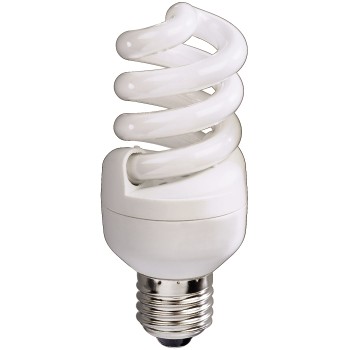 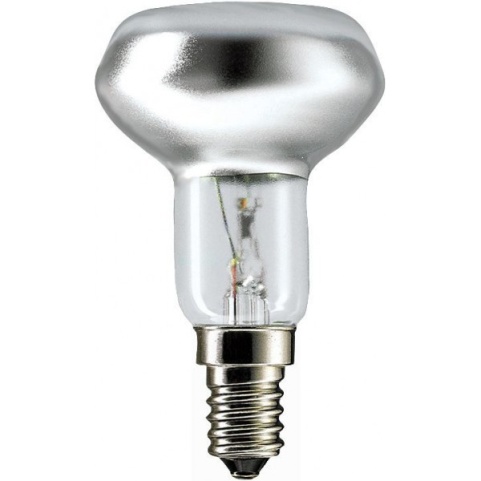 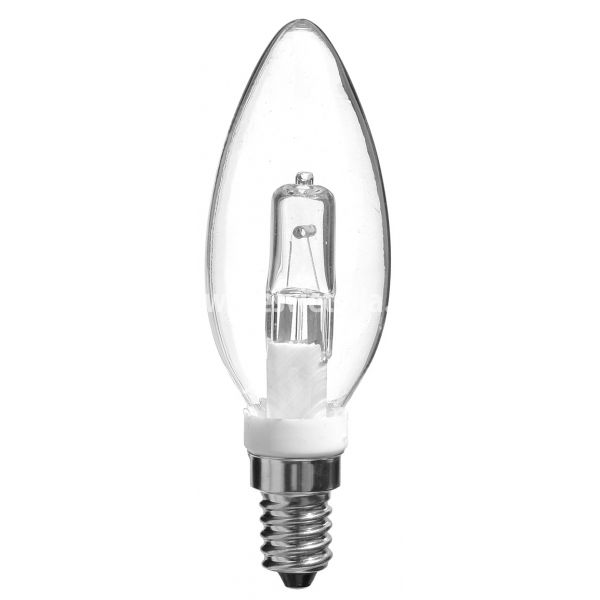 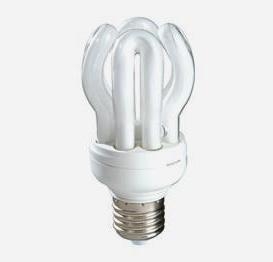 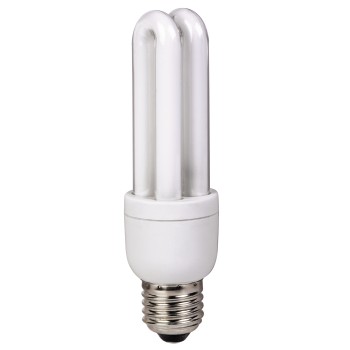 